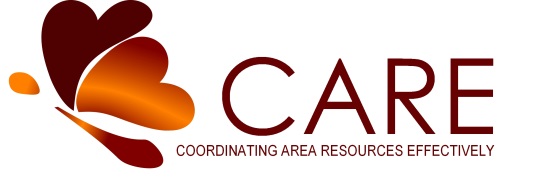 TITLE:   Program Support StaffTYPE:   Part Time	TIME: 24 Hours/week		STATUS: Non-ExemptORGANIZATION:   Aitkin County CARE Inc., Aitkin, MN 56431Aitkin County CARE, Inc.’s purpose is to enhance and promote the independence, dignity, value and well-being of seniors, disabled adults, and caregivers.Aitkin County CARE Inc. partners with local government, businesses, nonprofits and the community to provide innovative and quality services.Qualifications   Two years of experience working with family caregivers, disabled and/or aging adults   Excellent communication (written and oral) skills    Demonstrated ability to maintain confidentiality and use appropriate professional judgment based on best practices, ethical and legal considerations   Must have auto insurance coverage that meets the minimum requirements of Minnesota State Law on the vehicle used for work   Demonstrated ability and knowledge in respecting the history, traditions, values and family systems of clientsResponsibilities   Acts as an ambassador for CARE programs; includes senior groups/facilities, health and human services, faith communities, businesses, schools, media outreach, etc.   Collaborates with other agencies to improve care of clients and caregivers   Promote programs to potential volunteers, people in need of our services and the community at large  Compiles and maintains records and information for grant and/or agency reporting   Process incoming telephone calls and clients entering office for information as needed   Fill in for respite workers/homemakers as needed   Support evidence based programs as needed   Fill in for NAPS coordination and deliver MOW as needed   Staff CARE office as needed   Support all Administrative staff as assigned   Works collaboratively with CARE staff to ensure seamless service delivery   Receives client referrals from various agencies and community members; provides referrals   Support Senior Companion/Volunteer Coordinator in collaboration with Lutheran Social Services    Must have auto insurance coverage that meets the minimum requirements of Minnesota State Law on the vehicle used for workDesired Qualifications   Demonstrates passion for improving the quality of life for seniors and disabled adults   Ability to effectively use office equipment (i.e. computers, fax machine, telephone)   Knowledge of Microsoft Office products    Knowledge of internet navigation and social mediaAitkin County CARE Inc. is an equal opportunity employer